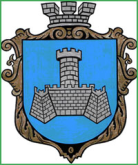 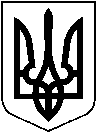 УКРАЇНАХМІЛЬНИЦЬКА МІСЬКА РАДАВІННИЦЬКОЇ ОБЛАСТІВиконавчий комітетР І Ш Е Н Н Явід 26 січня  2024 р.                                                                                          №71   Про взяття А В.М. на соціальний квартирний облік Розглянувши заяву А В М про взяття його на соціальний квартирний облік, як внутрішньо переміщену особу, відповідно до Житлового кодексу України, Закону України «Про житловий фонд соціального призначення», Порядку взяття громадян на соціальний квартирний облік, їх перебування на такому обліку та зняття з нього, затвердженого постановою Кабінету Міністрів України від 23 липня 2008р. №682, керуючись ст. ст. 29, 30, 59 Закону України «Про місцеве самоврядування в Україні», виконком міської радиВ И Р І Ш И В :Взяти    на   соціальний   квартирний   облік   при   виконавчому комітетіХмільницької міської ради А В М, _________ року народження разом із дружиною А Г Г, __________  року народження (внутрішньо переміщені особи), які проживають за адресою: вул. _________, ____, кв. ___, м. ___________, Вінницька область.      2. Доручити управлінню житлово-комунального господарства та комунальної власності Хмільницької міської ради здійснити дії, передбачені законодавством України, щодо взяття А В.М на соціальний квартирний облік.         3. Контроль за виконанням цього рішення покласти на заступника міського голови з питань діяльності виконавчих органів міської ради Сергія РЕДЧИКАМіський голова                                                                     Микола ЮРЧИШИН